How to build AppBuilder32 Help Index fileThis document explains how to build AppBuilder32 Help Index file using a special VBS script. The following subjects are covered:System requirementsGetting the AppBuilder32 Help source files from the SVN repository.Building AppBuilder 32 Help Index file (AppBuilder32Index.hhk)Compiling AppBuilder 32 Help (AppBuilder32.chm)System RequirementsTo build AppBuilder32 Help, your system must meet the following minimum software requirements:OS: Windows XP or laterMicrosoft HTML Help Workshop – this product must be installed on your local computer.
NOTE: You can download this product from Microsoft site: http://www.microsoft.com/en-us/download/details.aspx?id=21138Getting the AppBuilder32 Help Source FilesAll AppBuilder32 source files are located in svn://subversion/appbuilder/trunk/documentation/HTMLIMPORTANT: Before proceeding with instructions in this document, please get all files and subfolders from the above mentioned SVN location, and put them on your local computer.Building AppBuilder32 Help Index Let us consider that you have put all source files into the C:\MyAppbuilder32  folder. To build AppBuilder32 Help Index fileSwitch to the folder where the source files are saved (C:\MyAppbuilder32  in our example).Type the following syntax at the command prompt:
CScript IndexBuilder.vbsThis script returns the number of processed HTML source files (655) and the number of the keywords  (about 6000) that have been added to Index. This script creates the AppBuilder32Index.hhk file that contains AppBuilder32 Help Index.Compiling AppBuilder 32 HelpTo use AppBuilder32 Help with just created index file, you should first compile it using Microsoft HTML Workshop (see System Requirements earlier in this document).IMPORTANT: Before proceeding with instructions in this section, install this software and ensure that the Path environment variable contains the path to HTML Workshop executables, such as C:\Program Files\HTML Help Workshop\. To compile AppBuilder32 HelpSwitch to the folder where the source files are saved (C:\MyAppbuilder32 in our example).Type the following syntax at the command prompt:
_Compile_AppBuilder32_CHM.batThis command recompiles all source files and the index file (AppBuilder32Index.hhk), and creates the AppBuilder32.chm file.To view AppBuilder32 Help and its indexOpen the AppBuilder32.chm file.
The AppBuilder32 Help snap-in opens.In the AppBuilder32 Help snap-in, open the Index tab:
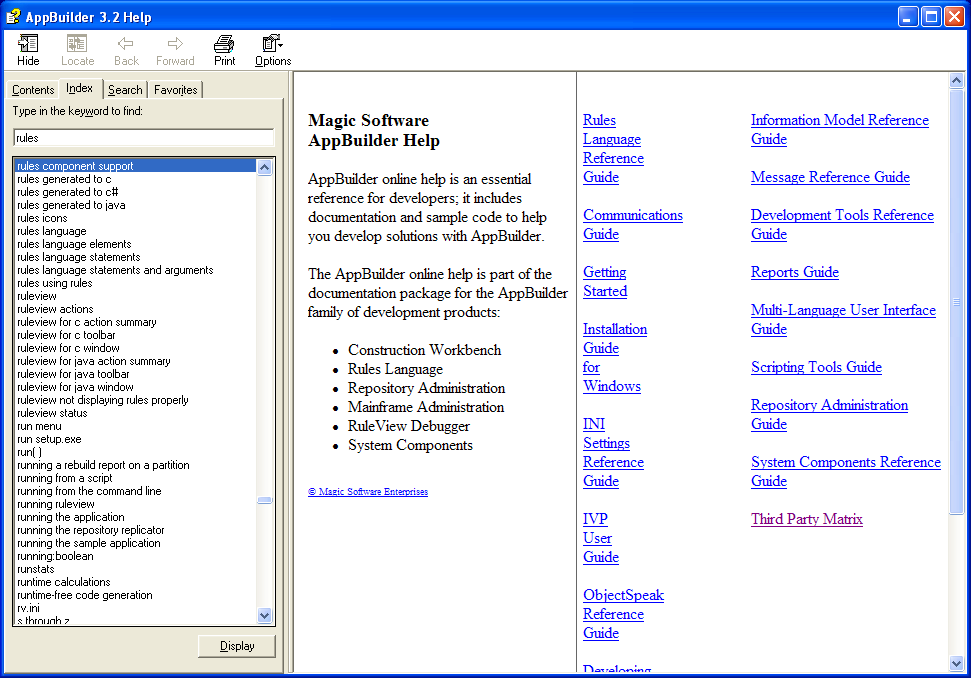 